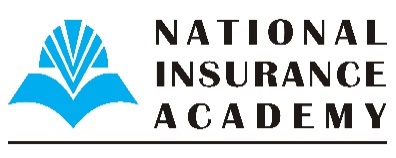 NOMINATION FORMSignature of the Nominee					Signature & Seal of the Nominating AuthorityProgramme Name:Programme Name:Programme Name:Programme Name:Programme Dates:Programme Dates:Programme Dates:Programme Dates:FromFromToToToToName of the Company:Name of the Company:Name of the Company:Name of the Company:Company Mailing Address:Company Mailing Address:Company Mailing Address:Company Mailing Address:Company Mailing Address:Company Mailing Address:Company Mailing Address:Company Mailing Address:Company Tel/Fax Nos. with ISD/Area Code:Company Tel/Fax Nos. with ISD/Area Code:Company Tel/Fax Nos. with ISD/Area Code:Company Tel/Fax Nos. with ISD/Area Code:Company Tel/Fax Nos. with ISD/Area Code:Company Tel/Fax Nos. with ISD/Area Code:Fax Nos.:Fax Nos.:Fax Nos.:Company Email ID:Company Email ID:Company Email ID:Company Email ID:Company Email ID:Company Email ID:Full Name:Full Name:Full Name:First NameFirst NameFirst NameFirst NameMiddle NameMiddle NameMiddle NameMiddle NameMiddle NameMiddle NameLast NameLast NameLast NamePosition held:Position held:Position held:Position held:Date of Birth:Date of Birth:Date of Birth:Date of Birth:Nationality:Nationality:Passport No.:Passport No.:Date & Place of Issue:Date & Place of Issue:Date & Place of Issue:Valid up toValid up toValid up toValid up toTel. /Mob. No. with ISD and Area Code:Tel. /Mob. No. with ISD and Area Code:Tel. /Mob. No. with ISD and Area Code:Tel. /Mob. No. with ISD and Area Code:Tel. /Mob. No. with ISD and Area Code:E-mail Id:E-mail Id:Emergency Contact Person Name & Tel No. with ISD and Area Code:Emergency Contact Person Name & Tel No. with ISD and Area Code:Emergency Contact Person Name & Tel No. with ISD and Area Code:Emergency Contact Person Name & Tel No. with ISD and Area Code:Emergency Contact Person Name & Tel No. with ISD and Area Code:Emergency Contact Person Name & Tel No. with ISD and Area Code:Emergency Contact Person Name & Tel No. with ISD and Area Code:Emergency Contact Person Name & Tel No. with ISD and Area Code:Qualifications (a) Academic:Qualifications (a) Academic:Qualifications (a) Academic:Qualifications (a) Academic:(b) Professional:(b) Professional:(b) Professional:No. of years’ experience in Insurance, present role and functions in brief:No. of years’ experience in Insurance, present role and functions in brief:No. of years’ experience in Insurance, present role and functions in brief:No. of years’ experience in Insurance, present role and functions in brief:No. of years’ experience in Insurance, present role and functions in brief:No. of years’ experience in Insurance, present role and functions in brief:No. of years’ experience in Insurance, present role and functions in brief:No. of years’ experience in Insurance, present role and functions in brief:No. of years’ experience in Insurance, present role and functions in brief:No. of years’ experience in Insurance, present role and functions in brief:No. of years’ experience in Insurance, present role and functions in brief:No. of years’ experience in Insurance, present role and functions in brief:No. of years’ experience in Insurance, present role and functions in brief:No. of years’ experience in Insurance, present role and functions in brief:No. of years’ experience in Insurance, present role and functions in brief:No. of years’ experience in Insurance, present role and functions in brief:No. of years’ experience in Insurance, present role and functions in brief:Details of Technical Programmes attended so far:  Details of Technical Programmes attended so far:  Details of Technical Programmes attended so far:  Details of Technical Programmes attended so far:  Details of Technical Programmes attended so far:  Details of Technical Programmes attended so far:  Details of Technical Programmes attended so far:  Details of Technical Programmes attended so far:  Details of Technical Programmes attended so far:  Details of Technical Programmes attended so far:  Details of Technical Programmes attended so far:  Details of Technical Programmes attended so far:  Details of Technical Programmes attended so far:  Details of Technical Programmes attended so far:  Details of Technical Programmes attended so far:  Details of Technical Programmes attended so far:  Details of Technical Programmes attended so far:  Any Adverse Medical History:Any Adverse Medical History:Any Adverse Medical History:Any Adverse Medical History:Any Adverse Medical History:Any Adverse Medical History:Any Adverse Medical History:Any Adverse Medical History:Any Adverse Medical History:Any Adverse Medical History:Any Adverse Medical History:Any Adverse Medical History:Any Adverse Medical History:Any Adverse Medical History:Any Adverse Medical History:Any Adverse Medical History:Any Adverse Medical History: Heart  Heart  Heart  Heart b) Diabetesb) Diabetesb) Diabetesb) Diabetesc) Kidneyc) Kidneyc) Kidneyc) Kidneyd) Asthmad) Asthmad) Asthmad) Asthmae) Any othere) Any othere) Any othere) Any otherPROGRAMME FEE PAYMENT DETAILSPROGRAMME FEE PAYMENT DETAILSPROGRAMME FEE PAYMENT DETAILSPROGRAMME FEE PAYMENT DETAILSPROGRAMME FEE PAYMENT DETAILSPROGRAMME FEE PAYMENT DETAILSPROGRAMME FEE PAYMENT DETAILSPROGRAMME FEE PAYMENT DETAILSPROGRAMME FEE PAYMENT DETAILSPROGRAMME FEE PAYMENT DETAILSPROGRAMME FEE PAYMENT DETAILSPROGRAMME FEE PAYMENT DETAILSPROGRAMME FEE PAYMENT DETAILSPROGRAMME FEE PAYMENT DETAILSPROGRAMME FEE PAYMENT DETAILSPROGRAMME FEE PAYMENT DETAILSPROGRAMME FEE PAYMENT DETAILSBank transfer details:Bank transfer details:Bank transfer details:Bank transfer details:Fee Amount:Fee Amount:Fee Amount:Fee Amount:Bank Name:Bank Name:Bank Name:Bank Name:TENTATIVE TRAVEL PLAN (only for overseas participants)TENTATIVE TRAVEL PLAN (only for overseas participants)TENTATIVE TRAVEL PLAN (only for overseas participants)TENTATIVE TRAVEL PLAN (only for overseas participants)TENTATIVE TRAVEL PLAN (only for overseas participants)TENTATIVE TRAVEL PLAN (only for overseas participants)TENTATIVE TRAVEL PLAN (only for overseas participants)TENTATIVE TRAVEL PLAN (only for overseas participants)TENTATIVE TRAVEL PLAN (only for overseas participants)TENTATIVE TRAVEL PLAN (only for overseas participants)TENTATIVE TRAVEL PLAN (only for overseas participants)TENTATIVE TRAVEL PLAN (only for overseas participants)TENTATIVE TRAVEL PLAN (only for overseas participants)TENTATIVE TRAVEL PLAN (only for overseas participants)TENTATIVE TRAVEL PLAN (only for overseas participants)TENTATIVE TRAVEL PLAN (only for overseas participants)TENTATIVE TRAVEL PLAN (only for overseas participants)DateFlight No.Flight No.Flight No.Flight No.Flight No.FromDeparture TimeDeparture TimeDeparture TimeDeparture TimeToToToToArrival TimeArrival Time